Puddletown First School    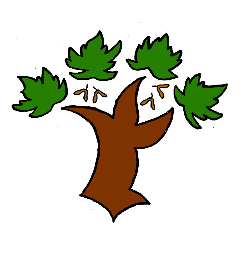 KS2 Computing – Achieving MasteryAt Puddletown First School we understand the National Curriculum to be a mastery curriculum. We believe to show mastery of the Geography curriculum children need to be able to demonstrate key skills or concepts independently.  The principle behind achieving mastery in the children being able to demonstrate an ability ‘to think like an IT designer or operator’Curriculum intent: To use ICT  responsibly, safely, confidently and creatively to access and present ideas and informationTO use computer programming to solve problemsTo understand the basis of computer science